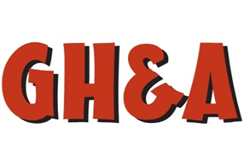 Garry House & Associates Co.  Dealership Resources Professionals  Management Advisory ServicesDealership Name:(Enter the Name of the Dealership)Senior Manager’s Name:(Enter the Name of the Manager Completing this Analysis)Senior Manager’s Position:(Enter the Position of the Manager Completing this Analysis)Employee’s Name:(Enter the Name of the Employee Being Reviewed)Employee’s Current Position: Name:(Enter the Position of the Employee Being Reviewed)	Competency Analysis for Automotive Retail Management 	Competency Analysis for Automotive Retail Management Factor NumberDescription of Management Performance Factor1.    Corporate “Essential Rules for Managers” Personally adheres to these rules Encourages co-managers to adhere to these rules  Ensures that infractions of rules are reported to Senior Management Competency rating on a scale from 1-5  1. Never     2. Rarely      3. Sometimes     4. Frequently     5. Always 2.Corporate “Philosophy of Management”Demonstrates a commitment to this philosophy Personally “talks and walks” this philosophyEncourages co-managers to practice this philosophyTrains subordinates to practice this philosophyCompetency rating on a scale from 1-5     1. Never     2. Rarely      3. Sometimes     4. Frequently     5. Always3.Corporate “Philosophy and Method of Doing Business”Seeks to enhance or improve this philosophy and methodDemonstrates commitment to, and practices this philosophy and methodTeaches, and encourages, others to practice this philosophy and methodMonitors and enforces the practice of this philosophy and methodCompetency rating on a scale from 1-5     1. Never     2. Rarely      3. Sometimes     4. Frequently     5. Always     4.Forecasting (Short-range, Mid-range, and Long-range)Understands, and is committed to, the importance of the dealership planning processIntegrates departmental goals with those of his employeesSubmits well-developed, timely, complete, accurate, and factually-supported forecastsDemonstrates commitment to the final approved planCompetency rating on a scale from 1-5     1. Never     2. Rarely      3. Sometimes     4. Frequently     5. AlwaysCompetency Analysis for Automotive Retail Management Competency Analysis for Automotive Retail Management Competency Analysis for Automotive Retail Management Factor NumberDescription of Management Performance FactorDescription of Management Performance Factor5.Departmental Action Planning and ExecutionQuickly recognizes “Areas of Opportunity”Is “Pro-active”, rather than “Re-active”Presents potential “solutions”, rather than just “defining the problem”Action Plans are documented, and consistently answer the questions, “What?, Why?, When?, Who? How? and, if applicable, How Much?”Maintains focus on the Action Plan; concentrates on the Action Plan; demonstrates persistence in “staying with the task” (no matter what!)Competency rating on a scale from 1-5     1. Never     2. Rarely      3. Sometimes     4. Frequently     5. AlwaysDepartmental Action Planning and ExecutionQuickly recognizes “Areas of Opportunity”Is “Pro-active”, rather than “Re-active”Presents potential “solutions”, rather than just “defining the problem”Action Plans are documented, and consistently answer the questions, “What?, Why?, When?, Who? How? and, if applicable, How Much?”Maintains focus on the Action Plan; concentrates on the Action Plan; demonstrates persistence in “staying with the task” (no matter what!)Competency rating on a scale from 1-5     1. Never     2. Rarely      3. Sometimes     4. Frequently     5. Always6.6.Organizational DevelopmentSeeks to enhance/improve the organizational structure of the departmentWorks to improve (both through internal training, counseling, and motivation and through external recruiting) the caliber of departmental personnelDemonstrates skill in recruiting candidates to enhance or supplement existing departmental staffDemonstrates skill in onboarding, indoctrinating, training, and nurturing departmental “new hires”Ensures that each departmental employee has a documented job description; ensures that each departmental employee understands his job responsibilities.Competency rating on a scale from 1-5     1. Never     2. Rarely      3. Sometimes     4. Frequently     5. Always7.7.Training, Leadership, and MotivationAssesses, and provides for, departmental training and development needsDemonstrates skill motivating and counseling departmental employeesProvides recognition to departmental employees who meet or exceed their anticipated performance levels; and provides this recognition to all employees...not just to the top performersDemonstrates a commitment and willingness to counsel with (and, if necessary, discipline) departmental employees who fail to meet anticipated performance levelsEncourages the departmental employees to function as a “team”Understands and demonstrates that everyone on his staff “cannot be managed the same way”Promotes harmonious relationships between departmental employees;  and promotes harmonious interdepartmental relationshipsExhibits “fairness” and “consistency” when dealing with dealership employeesAdministers Personnel Policies and Procedures according to established dealership guidelinesCompetency rating on a scale from 1-5     1. Never     2. Rarely      3. Sometimes     4. Frequently     5. AlwaysCompetency Analysis for Automotive Retail Management Competency Analysis for Automotive Retail Management Factor NumberDescription of Management Performance Factor8.	Corporate StandardsCorporate Vision - manager shares this vision and manager inspires others to share this vision  Is results and profit oriented; but is able to balance this orientation with other Corporate considerationsIn general, manager welcomes (and is challenged by) change, rather than resisting itIs open-minded, rather than rigid in his thinkingDemonstrates the willingness and enthusiasm to accept challenge, responsibility, and accountabilityUnderstands, is committed to, adheres to, and enforces corporate policies, procedures, and standardsUnderstands, implements (when so directed), and follows the guidelines of programs offered by (or dictated by) the manufacturerCompetency rating on a scale from 1-5     1. Never     2. Rarely      3. Sometimes     4. Frequently     5. Always  9.Technological Perception and General AdaptabilityUnderstands, and foresees the benefits of taking advantage of, technological advances in the retail automotive industryExhibits a good understanding of available computer resources and potential applicationsFunctions in harmony with other members of the management staff, and with the employee body in generalPresents (and if necessary, defends) his/her ideas for dealership improvementWelcomes and acknowledges new ideas from managers and/or employees; Accepts or respectfully challenges these new ideas; if these ideas are adopted by the management staff, this manager becomes 100% committed and lends his/her full effort to the implementation processRecognizes priority occurrences, and immediately reports these occurrences to Senior ManagementCompetency rating on a scale from 1-5  1. Never     2. Rarely      3. Sometimes     4. Frequently     5. Always  10.Departmental Standards (Customer Management, Employee Productivity, Gross Profit Generation and Control, Processes and Systems)Ensures that standards are developed for each above areaEnsures that all standards are documentedGains “commitment” to all standards from departmental employeesEnsures that all standards are continually communicated and reinforcedMeasures or monitors performance against these standardsMakes departmental employees “accountable” for adherence to these standardsDoes not condone incompetence or inappropriate behaviorCompetency rating on a scale from 1-5     1. Never     2. Rarely      3. Sometimes     4. Frequently     5. Always  11.Market Planning and DevelopmentConducts market research to better understand departmental sales potentialGathers competitive intelligence to determine how his department compares to similar departments at other dealerships within the market areaReviews departmental pricing policies and adapts these pricing policies to changes in market conditionsThoroughly understands the corporate advertising and sales promotion philosophy, as well as guidelines for return on invested advertising and sales promotion dollarsPlans major sales events well in advance, so that the advertising and sales promotion investment matches available departmental resources (inventories, staffing, etc.)Ensures that departmental personnel are ready (properly trained and motivated) to maximize departmental success with each sales event or advertisementEffectively creates, implements, and monitors “Prospecting” and Customer Follow-up” programs for the departmentEnsures that the departmental “customer management process” will identify, and measure the success of, each sales opportunityDevelops, implements, monitors, and adapts (as necessary) strategies for “sales presentation” and “closing” Competency rating on a scale from 1-5     1. Never     2. Rarely      3. Sometimes     4. Frequently     5. Always  12.Expense ManagementThoroughly understands that controllable departmental expense must maintain a pre-established relationship to the gross profit structureFocuses on managing those primary departmental expenses that most dominantly effect operating profitEstablishes and uses cost effective purchasing methodsDemonstrates an understanding of, and a commitment to, dealership credit policiesEffectively performs his responsibility in monitoring and collecting receivables generated by his departmentCreates an “awareness” in subordinates to controllable departmental expensesHas a personal commitment to ensure that dealership Fixed Expense is controlled to the lowest possible levelEncourages all dealership managers and employees to continually look for, and implement, methods to reduce Fixed ExpenseOffers suggestions on how to reduce dealership expense in generalCompetency rating on a scale from 1-5     1. Never     2. Rarely      3. Sometimes     4. Frequently     5. Always            13.Capital Asset Planning & ManagementThoroughly understands that capital purchases must meet dealership “cost / benefit” guidelinesFollows corporate policy and procedure when making requests to purchase new, or replace, a departmental capital assetEnsures that the department maximizes the utilization of those capital assets for which it is responsibleEnsures that all capital assets assigned to the department are regularly and adequately maintainedFollows dealership guidelines to maximize the security of capital assets assigned to the departmentEncourages fellow managers and employees to maximize the protection of all capital assets of the dealershipCompetency rating on a scale from 1-5     1. Never     2. Rarely      3. Sometimes     4. Frequently     5. Always            14.Inventory Planning and ManagementEffectively develops and implements plans for fulfilling the inventory needs of the department, according to dealership guidelinesMonitors all categories of departmental inventory to ensure that quantities are sufficient to match anticipated sales and to ensure that inventory quantities do not exceed dealership guidelinesMonitors all categories of department inventory to identify over-age itemsDevelops and implements plans to dispose of over-age inventoryEnsures that systems and processes are established, and followed, to maximize the security of departmental inventoriesSubmits inventory status reports, plans, and strategies to Senior Management for review and approvalEffectively manages inventories of departmental supplies, forms, and expendable tools and equipmentCompetency rating on a scale from 1-5     1. Never     2. Rarely      3. Sometimes     4. Frequently     5. Always            15.“Back-up Function” to SubordinatesWillingly and enthusiastically “fills in” and/or assists subordinates during peak periods and when subordinate employees are absentIs not reluctant to “role up his sleeves” or “get his hands dirty”Takes pride in his personal performance, and when required to “fill in” or assist, ensures that his personal performance meets or exceeds departmental operating standards Competency rating on a scale from 1-5     1. Never     2. Rarely      3. Sometimes     4. Frequently     5. Always            16.SafetyDemonstrates knowledge of, and commitment to, dealership safety and accident prevention standardsEnsures that managers and employees, both within and out of his department, adhere to dealership safety and accident prevention standardsPromptly and professionally responds to, and reports, safety violations and/or accidents within the dealershipCompetency rating on a scale from 1-5  1. Never     2. Rarely      3. Sometimes     4. Frequently     5. Always         17.Housekeeping and Facility MaintenanceDemonstrates an understanding of, and a commitment to, dealership standards for cleanliness and orderlinessEnsures that his/her department is continually maintained in a clean and orderly fashionQuickly recognizes, and responds to, to housekeeping deficiencies within other departmentsQuickly recognizes, and responds to, deficiencies in general facility appearance that deter from dealership standards of image and professionalismCompetency rating on a scale from 1-5     1. Never     2. Rarely      3. Sometimes     4. Frequently     5. Always18.Time ManagementDemonstrates an understanding of, and commitment to, the practice of basic time management techniquesEffectively defines, and categorizes, the priorities that relate both to his professional and personal scheduleUnderstands and tries to practice the Cardinal Rule of Time Management; “Do Nothing You Can Delegate”!Effectively schedules and manages the time of departmental subordinatesPlans for and anticipates unexpected situationsEncourages departmental subordinates and other dealership managers and employees to become more proficient in managing their timeCompetency rating on a scale from 1-5     1. Never     2. Rarely      3. Sometimes     4. Frequently     5. Always19.OrganizationSeems to be working according to a “plan”Does not have difficulty establishing prioritiesFrequently and clearly communicates his priorities, both upward and downward, to ensure that these priorities are shared, both by superiors and subordinatesAddresses and accomplishes his priorities in an organized fashion, focusing first on the most important issueEnsures that departmental employees function in an organized fashionCompetency rating on a scale from 1-5     1. Never     2. Rarely      3. Sometimes     4. Frequently     5. Always Competency Analysis for Automotive Retail Management Competency Analysis for Automotive Retail Management Factor NumberDescription of Management Performance Factor20.Delegation and EmpowermentDemonstrates a good understanding of which tasks and/or responsibilities should (or could) be delegatedDelegates tasks and responsibilities to subordinatesDemonstrates a good understanding of, and commitment to, “empowering” subordinates to make, and be accountable for, front-line decisionsTrains and coaches subordinate employees to most effectively and efficiently respond to the challenges of “empowerment”Competency rating on a scale from 1-5      1. Never     2. Rarely      3. Sometimes     4. Frequently     5. Always  21.CommunicationExhibits good writing skillsExhibits good verbal skillsPresents his ideas and beliefs clearly and conciselyIs assertive, persuasive, and convincingEstablishes credibility with presentation skillsIs a valuable participant in dealership meetingsIs able to conduct (and control) good meetingsCompetency rating on a scale from 1-5     1. Never     2. Rarely      3. Sometimes     4. Frequently     5. Always    22.DecisivenessDemonstrates strong analytical skillsAnticipates risks, potential opportunities, and contingenciesDoesn’t shirk the responsibility of decision makingIs willing to take action without being toldConsiders the long-term effects of his decisions, but is willing to take risksCompetency rating on a scale from 1-5      1. Never     2. Rarely      3. Sometimes     4. Frequently     5. Always  23.Strength of CharacterIs “tough-minded”; quickly confronts and constructively resolves difficult situationsIs honest with himself; recognizes his own strengths and weaknesses; solicits advice from othersAdmits his mistakes and learns from themTakes responsibility for the mistakes of his subordinatesDerives satisfaction from helping others succeed, rather than solely from personal accomplishmentShares credit with others when appropriateIs basically free from prejudiceReadily and willingly accepts feedback and constructive criticismIs “true to promises” to customers, suppliers, employees, and members of the dealership management staffIs resilient; demonstrates the ability to withstand adversity; demonstrates the ability to recover from negative experiencesDoes not allow personal problems to interfere with his professional performanceCompetency rating on a scale from 1-5      1. Never     2. Rarely      3. Sometimes     4. Frequently     5. Always  24.DependabilityIs “on the job” when he’s expected to beWillingly and enthusiastically accepts assignments from Senior ManagementFollows directions and appropriate policies and proceduresInforms Senior Management of any need for exceptions to instructions, policies, or proceduresMasters and completes assigned tasks in a timely mannerCompetency rating on a scale from 1-5     1. Never     2. Rarely      3. Sometimes     4. Frequently     5. Always  25.Creativity and AggressivenessIs innovative in dealing with challenges and opportunitiesExhibits a high degree of flexibility in problem solving (trouble-shooting); develops sound, creative alternatives; demonstrates that, “if there’s a way to do it, he’ll find it!” Stimulates others in the development of new ideasDetermines and pursues the necessary details for the implementation of new ideasBelieves in and practices “constructive networking”; maintains strong relationships with managers at other dealerships, factory personnel, suppliers, and consultantsProbes his own job responsibilities to find a “better way” Competency rating on a scale from 1-5     1. Never     2. Rarely      3. Sometimes     4. Frequently     5. Always  26.Growth Potential and MotivationExhibits that he Is exceptionally keen and brightDemonstrates that he wishes to become “the best that he can be”Does not convey the impression that he is “fat and lazy” or that “he has arrived”Is focused on grooming a subordinate to succeed himBelieves that “learning” is growing; demonstrates the drive to learnIs extremely quick to learn and understandSeeks responsibilities beyond his job description Always promotes and practices the principles of “continuous improvement”Continually strives to improve his skills in his area of responsibilityRecognizes the benefits of computer technology; Is committed to become “computer literate” and to continually enhance his computer knowledge and skillsCompetency rating on a scale from 1-5     1. Never     2. Rarely      3. Sometimes     4. Frequently     5. Always  27.Internal RelationshipsDisplays empathy when dealing with employees and members of managementDemonstrates skill in handling diverse and difficult personalitiesDisplays tact and maturity in relationships with employees and members of managementTreats employees and co-workers with dignity and courtesy...even when criticizingInspires others to be courteous and pleasantIs helpful and anticipates the needs and problems of his employees and co-workersIs a good listener; Takes the time to hear a person’s concerns, complaints, and ideas; and he just doesn’t just pretend to listen...he really listensIs committed to assisting all employees and members of management to expand their abilities and develop positive attitudes, with career enhancement as the goal Competency rating on a scale from 1-5     1. Never     2. Rarely      3. Sometimes     4. Frequently     5. Always  28.Professional and Personal StandardsManager’s business practices meet or exceed dealership standardsStrives to exhibit the image of a professional, through his personal behavior, and demeanorMaintains a professional appearance; is well groomed, very neat, excellent taste in dressAlways maintains a clean and orderly personal work areaDisplays high standards in his personal relations with customers, dealership employees, factory personnel, suppliers, and the community in general Competency rating on a scale from 1-5     1. Never     2. Rarely      3. Sometimes     4. Frequently     5. Always  Competency Analysis for Automotive Retail Management Competency Analysis for Automotive Retail Management Factor NumberDescription of Management Performance Factor29.Energy Level, Enthusiasm, and EffortDemonstrates a high energy levelDoes not easily tire or become stressedGreets each workday with enthusiasmGenerates enthusiasm in othersDevotes himself to promoting dealership and department goals and to enhancing dealership and department growthEnjoys competition and promotes a competitive environmentPuts forth 100% effort or greaterSets very high goals and strives incessantly to reach themDemonstrates that he is a “can-do manager”...rather than “oughta-do” or “gotta-do”Competency rating on a scale from 1-5    1. Never     2. Rarely      3. Sometimes     4. Frequently     5. Always  30.General Job Knowledge and Execution Demonstrates good knowledge of all areas within job responsibility Handles advanced, complex, and unusual tasks Strives for, and produces, the highest quality work within this job responsibility Produces desired results within set deadlinesCompetency rating on a scale from 1-5    1. Never     2. Rarely      3. Sometimes     4. Frequently     5. Always  